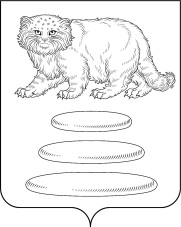 АДМИНИСТРАЦИЯ МУНИЦИПАЛЬНОГО РАЙОНА «СРЕТЕНСКИЙ РАЙОН» ЗАБАЙКАЛЬСКОГО КРАЯПОСТАНОВЛЕНИЕот 20 февраля 2023 года                                                                       № 54г. СретенскО внесении изменений в постановление Администрации муниципального района «Сретенский район» Забайкальского края от 22 ноября 2022 г. № 425 «О дополнительной мере социальной поддержки отдельных категории граждан Российской Федерации в виде невзимания платы за присмотр и уход за их детьми, осваивающими образовательные программы дошкольного образования в муниципальных образовательных учреждениях муниципального района «Сретенский район» Забайкальского края».В соответствии постановлением Правительства Забайкальского края от 02 февраля 2023 года № 49 «О внесении изменений в некоторые постановления Правительства Забайкальского, Администрация муниципального района «Сретенский район» Забайкальского края постановляет:Внести в постановление Администрации муниципального района «Сретенский район» Забайкальского края от 22 ноября 2022 года № 425 «О дополнительной мере социальной поддержки отдельных категории граждан Российской Федерации в виде невзимания платы за присмотр и уход за их детьми, осваивающими образовательные программы дошкольного образования в муниципальных образовательных учреждениях муниципального района «Сретенский район» Забайкальского края», следующие изменения:1.1. пункт 1 и 2 изложить в следующей редакции1. Установить, что в период проведения специальной военной операции плата за присмотр и уход за осваивающими образовательные программы дошкольного образования в муниципальных образовательных организациях Сретенского района, осуществляющих образовательную деятельность по образовательным программам дошкольного образования, детьми военнослужащих и сотрудников федеральных органов исполнительной власти, федеральных государственных органов, в которых федеральным законом предусмотрена военная служба, сотрудников органов внутренних дел Российской Федерации, граждан Российской Федерации, добровольно поступивших в добровольческие формирования, созданные в соответствии с федеральным законом, принимающих (принимавших) участие в специальной военной операции на территориях Донецкой Народной Республики,. Луганской Народной Республики, Запорожской области, Херсонской области и Украины (далее - специальная военная операция), сотрудников уголовно-исполнительной системы Российской Федерации, выполняющих (выполнявших) возложенные на них задачи на указанных территориях в период проведения специальной военной операции, граждан Российской Федерации, призванных на военную службу по мобилизации (далее - военнослужащие), не взимается.2. Установить, что плата за присмотр и уход за осваивающими образовательные программы дошкольного образования в муниципальных образовательных организациях Сретенского района, осуществляющих образовательную деятельность по образовательным программам дошкольного образования, детьми военнослужащих, погибших (умерших) при исполнении обязанностей военной службы (службы) в результате участия в специальной военной операции, не взимается.3. Настоящие изменения вступают в силу после опубликования на официальном сайте Администрации муниципального района «Сретенский район» Забайкальского края и распространяет действие на правоотношения, возникшие с 16.11.2022 года.Глава муниципального района «Сретенский район»                              А.С. ЗакурдаевПономарева Г.В.    2-13-27